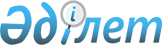 О внесении изменений в постановление акимата Мангистауского района от 21 января 2013 года № 10 "Об установлении квоты рабочих мест для инвалидов в Мангистауском районе"
					
			Утративший силу
			
			
		
					Постановление акимата Мангистауского района Мангистауской области от 31 марта 2014 года № 85. Зарегистрировано Департаментом юстиции Мангистауской области 31 марта 2014 года № 2378. Утратило силу постановлением акимата Мангистауского района Мангистауской области от 07 июля 2016 года № 220      Сноска. Утратило силу постановлением акимата Мангистауского района Мангистауской области от 07.07.2016 № 220 (вводится в действие со дня подписания)

      Примечание РЦПИ.

      В тексте документа сохранена пунктуация и орфография оригинала.

      В соответствии с Законами Республики Казахстан от 24 марта 1998 года "О нормативных правовых актах", от 23 января 2001 года "О местном государственном управлении и самоуправлении в Республике Казахстан" и от 23 января 2001 года "О занятости населения", акимат Мангистауского района ПОСТАНОВЛЯЕТ:

      1. Внести в поcтановление акимата Мангистауского района от 21 января 2013 года № 10 "Об установлении квоты рабочих мест для инвалидов в Мангистауском районе" (зарегистрировано в Реестре государственной регистрации нормативных правовых актов № 2215 от 6 февраля 2013 года, опубликовано в районной газете "Жаңа өмір" № 8 от 13 февраля 2013 года), следующие изменение:

      В преамбуле:

      Слова "пункт 5-2)" заменить словами "подпункт 5-2)".

      2. Государственному учреждению "Отдел занятости и социальных программ Мангистауского района" обеспечить государственную регистрацию поcтановления в Департаменте юстиции Мангистауской области, официальное опубликование в средствах массовой информаций и информационно-правовой системе "Әділет".

      3. Контроль за исполнением настоящего постановления возложить на заместителя акима района Е.Махмутова.

      4. Настоящее поcтановление вступает в силу со дня государственной регистрации в органах юстиции и вводится в действие по истечений десяти календарных дней после дня его первого официального опубликования.



      "СОГЛАСОВАНО":

      Руководитель государственного учреждения

      "Мангистауский районный отдел занятости

      и социальных программ"

      Каимова Санимгуль Накиповна

      31.03.2014 г


					© 2012. РГП на ПХВ «Институт законодательства и правовой информации Республики Казахстан» Министерства юстиции Республики Казахстан
				
      Аким района

Ж. Айтуаров
